GESTIÓN ACADÉMICA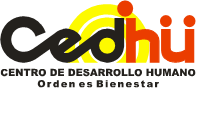 PLAN DE ACTIVIDADES VIRTUALES   PLATAFORM ED.MODO 2020Date of dispatch: 29  de MayoTEACHER:   LINA MARCELA ANGARITA VERDUGO     				NIVEL : BACHILLERATOPERIOD:  SECOND                                               					WEEK:  1 AL 5 JUNIOGOAL:  Identifica fuentes fiables de información para consulta y soporte de proyectos de investigación. Selecciona y delimita el problema correspondiente al proyecto de investigación  Cordialmente, LINEY ROA SANABRIA Rectora GESTIÓN ACADÉMICAPLAN DE ACTIVIDADES VIRTUALES   PLATFORM ED.MODO 2020Date of dispatch: 28 de MayoTEACHER:   LINA MARCELA ANGARITA VERDUGO     		GRADE : SIXTH PERIOD:  SECOND                                               			WEEK:  1 AL 5 JUNIOGOAL:  Identifica  fuentes fiables de información para consulta y soporte de proyectos de investigación. Selecciona y delimita el problema correspondiente al proyecto de investigación.Cordialmente, LINEY ROA SANABRIA Rectora GESTIÓN ACADÉMICAPLAN DE ACTIVIDADES VIRTUALES   PLATAFORM ED.MODO 2020Date of dispatch: 29 de MayoTEACHER:   LINA MARCELA ANGARITA VERDUGO     		GRADE :  SIXTH PERIOD:  SECOND                                               			WEEK:  1 AL 5 JUNIOGOAL:  Identifica fuentes fiables de información para consulta y soporte de proyectos de investigación. Selecciona  y delimita el problema correspondiente al proyecto de investigación  Cordialmente, LINEY ROA SANABRIA Rectora GRADEDATEHOURSUBJECTTOPICACTIVITYRESOURCESLINKINGSIXTH AJUNE 4TH(8:10-8:50) TECHNICAL LANGUAGEHISTORY OF THE RESEARCHStudents have to see a video about the history of research and take notes in their notebook. VIDEOBOOKPENSVideo conferences:https://join.skype.com/xwRQVIPOXiJY GRADEDATEHOURSUBJECTTOPICACTIVITYRESOURCESLINKINGSIXTH BJUNE 1ST(9:00-9:50) TECHNICAL LANGUAGEHISTORY OF THE RESEARCHStudents have to see a video about the history of research and take notes in their notebook. VIDEOBOOKPENSVideo conferenceshttps://join.skype.com/tpcH8SEi7AYY GRADEDATE HOURSUBJECTTOPIC ACTIVITY RESOURCESLINKINGSIXTH CJUNE 5TH(8:50-9:30) TECHNICAL LANGUAGEHISTORY OF THE RESEARCHStudents have to see a video about the history of research and take notes in their notebook. VIDEOBOOKPENSVideo conferences https://join.skype.com/v2cTVmPxGVHT